«Игры и  развлечения в группе продленного дня»						Федорова Лариса Зиновьевна-учитель						начальных  классов.  Группа продленного дня у нас смешанная, т.е. ее посещают ученики с 1-го по 4-й класс.  И  конечно же в своей работе  я уделяю особое значение играм, игровой деятельности, нахожу такие игры, которые будут интересны всем детям. Потому что мир детства - таинственная и чудесная планета, жители которой много знают, многое понимают, чувствуют, но у них мало жизненного опыта. Они приобретают этот опыт в своей деятельности, в играх.
Игра - вечный спутник детства, для младших школьников - это способ научиться тому, чему их никто не сможет научить, способ исследования и ориентации в реальном мире.	Наши ученики очень любят подвижные игры, которые мы проводим с ними в зале или на улице на пришкольном участке. Эстафета со скакалками.Чертятся две параллельные линии на расстоянии 15—20 м одна от другой. У первой  линии выстраиваются в затылок две или три команды. Игроки, стоящие впереди колонны, держат в руках скакалку. На противоположной черте, напротив каждой команды, ставят флажок. По сигналу руководителя первые номера начинают бег, перепрыгивая через скакалку, и, обогнув флажок, возвращаются обратно и передают скакалку следующему игроку. Тот, не задерживаясь, прыгает через скакалку и устремляется вперед. Последний участник, достигнув финиша, поднимает руку со скакалкой вверх. Выигрывает команда, первая закончившая эстафету.Прыжки со скакалкой вырабатывают и тренируют такие нужные всем качества, как быстрые, легкие и эластичные движения, выносливость и внимание, чувство ритма. Многие заслуженные мастера спорта, готовясь к соревнованиям по легкой атлетике, по боксу, по различным спортивным играм, во время тренировок упражняются в прыганий со скакалкой.Это помогает им лучше подготовиться к соревнованиям, сделать свои движения более быстрыми, точными и уверенными,ноги сильными. Игра  «У медведя во бору».Все играющие стоят, свободно группируясь на одной стороне площадки,на противоположной стороне проводится линия — опушка леса. За линией, в двух-трех шагах от нее, находится берлога медведя.Играющие подходят к медвежьей берлоге и начинают делать движения, имитирующие сбор ягод, грибов, и в то же время все вместе приговаривают:У медведя во бору Грибы, ягоды беру, А медведь сидит И на нас рычит.Когда дети произнесут последнее слово — «рычит», «медведь» с рычанием выскакивает из берлоги и старается кого-нибудь поймать. Пойманного он отводит в берлогу. Игра кончается, когда будут пойманы трое—пятеро.Игра  «Золотые ворота».Пара игроков встают лицом друг к другу и поднимают вверх руки-это ворота.Остальные игроки берутся друг за друга так, что получается цепочка. Игроки-ворота говорят стишок, а цепочка должна быстро пройти между ними.Золотые воротаПропускают  не всегда.Первый раз прощается,Второй –запрещается.А на третий разНе пропустим вас!	С этими словами руки опускаются, ворота захлопываются. Те дети, которые оказались пойманными, становятся дополнительными воротами. «Ворота» побеждают, если им удалось поймать всех игроков.Игра  «Воробьи и попрыгунчики».На полу или на площадке чертят круг такой величины, чтобы все играющие могли свободно разместиться по его окружности. Один из играющих — кот, он помещается в центре круга. Остальные играющие — воробышки становятся за кругом, у самой черты.По сигналу руководителя воробышки начинают впрыгивать внутрь круга и выпрыгивать из него, а кот старается поймать кого-либо из них в тот момент, когда он находится внутри круга. Тот, кого поймали, становится котом, а кот — воробышком, и игра повторяется.В дальнейшем можно установить правило: впрыгивать и выпрыгивать только на одной ноге.Игра  «Успей занять место».Играющие образуют круг и рассчитываются по порядку номеров. Водящий занимает место в центре круга. Он громко называет два каких-либо номера. Вызванные номера должны немедленно поменяться местами. Воспользовавшись этим, водящий старается опередить одного из них и занять его место. Если ему это удастся, то тот, кто останется без места, идет водить.Номера, присвоенные участникам в начале игры, не должны меняться, когда тот или иной из них временно становится водящим.Игра «Третий лишний»	Играющие стоят парами по кругу лицом в центр. Водящий обегает круг, стараясь осалить убегающего игрока.Если убегающий присоединяется к стоящей паре с любой стороны, то тот, кто оказался третьим должен убегать. Если салка догоняет водящего, они меняются местами.Игра  «Охотник и сторож».Из числа играющих выбираются охотник и сторож. Сторож становится посередине площадки. Возле него чертят круг диаметром 2 м. Остальные играющие (звери) разбегаются по площадке в разных направлениях. Охотник гонится за ними, стараясь кого-либо запятнать. Пойманные отводятся в круг под охрану сторожа. Их можно  выручать. Для этого достаточно ударить стоящего в кругу по вытянутой им руке (переходить за линию круга пойманные  не могут). Но если сторож или охотник запятнают выручающего, он сам отправляется в круг.Вырученные звери убегают и присоединяются к остальным. Игра прекращается по усмотрению руководителя.Игра «Заря».	Дети  встают в круг, руки держат за спиной, а один из играющих –заря- ходит сзади с лентой и говорит:	Заря-зарница, красная девица,	По полю ходила,ключи обронила,	Ключи золотые,ленты голубые,	Кольца обвитые  -  за водой пошла!	С последними словами водящий остородно кладет ленту на плечо обному из играющих, который, заметив это, быстро берет ленту, и они оба бегут в разные стороны по кругу. Тот, кто останется без места, становится зарей. Игра повторяется.Бегущие не должны пересекать круг. Играющие не поворачиваются, пока водящий выбирает, кому на плечо  положить ленту.Игра «Совушка».Ребята становятся в круг. Один из играющих выходит на середину круга, он будет изображать совушку, а все остальные — жучков, бабочек, птичек. По команде ведущего: «День наступает — все оживает!» все жучки, бабочки, птички бегают по кругу, махая крылышками, совушка в это время спит, т. е. стоит в середине круга, закрыв глаза.Когда же ведущий скомандует: «Ночь наступает — все замирает!», птички, жучки и бабочки останавливаются и стоят неподвижно, притаившись, совушка в этот момент выбегает на охоту. Она высматривает тех, кто шевелится или смеется, и уводит провинившихся к себе в гнездо — середину круга; они тоже становятся совушками и при повторении игры все вместе вылетают на охоту.Игра»Бег по кочкам».Перед каждой командой от линии старта до линии финиша на расстоянии 1—1,5 м друг от друга чертят кружки диаметром 30—40 см (по прямой или извилистой линии).По сигналу руководителя первые номера, перепрыгивая из кружка в кружок, добегают до конечной черты, после чего по кратчайшему пути возвращаются обратно и передают эстафетные палочки следующим игрокам. Вручив эстафетную палочку очередному номеру, каждый игрок становится в конец колонны. Выигрывает команда, раньше закончившая игру.Игра «Скорый поезд».В 6—7 м от каждой команды ставят флажки. По команде «Марш!» первые игроки быстрым шагом (бежать запрещается) направляются к своим флажкам, огибают их и возвращаются в колонны, где к ним присоединяются вторые по счету игроки, и вместе они снова проделывают тот же путь и т. д. Играющие держат друг друга за локти и во время ходьбы двигают руками наподобие паровозного шатуна. Когда паровоз (передний игрок) возвратится на место с полным составом, он должен подать протяжный гудок. Выигрывает команда, первой прибывшая на станцию.Чтобы выбрать водящего в подвижных играх мы пользуемся любимыми считалками.	1.Бегал заяц по болоту,	    Он искал себе работу,	    Да работы не нашел,	    Сам заплакал и пошел.	2.В гараже стоят машины:	   «Волга»,»Чайка»,»Жигули».	    От какой берёшь ключи?	3.Возле дома на площадке	   Мы играть решили в прятки,	   Скоро прятаться начнем,	   А тебя водить зовём.	4. Вышел месяц из тумана,	    Вынул ножик из кармана:	    Буду резать, буду бить,	    Выходи, тебе водить!	5. До-ре-ми-фа-соль-ля-си!	   Едет кошка на такси,	   А котята прицепились	   И бесплатно прокатились!	6. Дождик, дождик, поливай!	   Зайчик, в поле выбегай,	   Будем все тебя ловить.	   Кто поймал –идет водить.	7. Жили-были три чертёнка	   И два маленьких котёнка.	   Им велели дружно жить,	   А тебе идти водить!	8. Как у нас на сеновале	   Две лягушки ночевали.	   Утром встали, шей поели,	   И тебе водить велели.В зимнее время года мы с детьми любим конечно же кататься на санках , лепить снеговиков и играть в зимние игры.Игра « Белые медведи».Задача игроков забираться на горку в необычных позах, на четвереньках, боком, спиной вперед, на прямых ногах и т. п. Кто быстрее и смешнее выполнит все подъемы, тот и побеждает. Так же можно проводить и спуски, но задача игроков не скатиться и не сбежать, а именно спуститься с горы в нелепых и смешных позах.Игра»Весёлые  воробышки».Дети становятся в круг (в полукруг, если их немного), перед каждым у ног по одному снежку. В центре круга водящий - кошка. Дети-воробышки прыгают через снежок в круг и обратно. Кошка старается осалить воробышков, прежде чем те выпрыгнут из круга. Кого поймали (осалили), выбывает, и кто наступит на свой снежок, тоже выбывает. В конце игры подсчитать, какая кошка поймала больше воробьев. Необходимо похвалить тех, кто ни разу не раздавил свой снежок.Игра» Попал в колпак»	Сделанным снеговикам на голову ставится колпак из плотной бумаги или картона. Играющие по очереди с расстояния 4 м бросают по два снежка (правой и левой рукой), стараясь попасть в колпак. Каждое попадание дает 1 очко. Выигрывает тот, кто получит наибольшее количество очков. Игра «Снайперы».	На снежном валу укрепляются несколько  фанерных мишеней.  В 2-3-4м от мишеней проводятся линии. Каждый из играющих встает в 2 м от мишени и бросает в нее снежок. Попавший в цель снайпер отходит на следующую линию –на 3м мишени, а тот, кто не попал, повторяет бросок и т.д. выигрывает игрок, первым поразивший мишень с 4-метровой линии.Игра»Лыжник на санках».	На исходной линии трое-четверо детей садятся на санки, не касаясь ногами земли. У каждого по две лыжные палки. Отталкиваясь палками, дети передвигаются вперед по площадке до сигнала «Стой!». Выигрывает тот, кто окажется дальше от старта.Игра «Кто быстрее?».Чертится большой круг. В середине – трое –четверо детей с санками. Им предлагаются различные задания:-по сигналу быстро вывезти санки из круга, держась за их спинки. После этого каждому сесть в свои санки;-при выезде из круга поменяться санками, сесть в них;-при выезде из круга бросить снежок в цель правой  и левой рукой.	Ученики 4 класса очень любят в  группе продленного дня  решать арифметические и логические задачи.-У бабушки Даши внук Паша, кот Пушок, собака Дружок. Сколько у бабушки внуков?(Один)-Термометр показывает плюс 15 градусов. Сколько градусов покажут два таких термометра?(15)-Саша тратит на дорогу в школу 10 минут. Сколько времени он потратит, если пойдёт вместе с другом?(10 минут)-Ребёнок моего отца, мне не брат. Кто это?(Сестра)-В парке 8 скамеек. Три покрасили. Сколько скамеек стало в парке?(Восемь)-Меня зовут Юра. У моей сестры только один брат. Как зовут брата моей сестры?(Юра)-Батон разрезали на три части. Сколько сделали разрезов?(Два)-Что легче 1 кг ваты или 1 кг железа?(Одинаково)-Два раза родится, один раз умирает. Кто это?(Цыплёнок)-Что с пола за хвост не поднимешь?(Клубок ниток)-Мальчик идёт из школы домой 30 минут. За сколько минут эту же дорогу пройдут 3 мальчика?(За 30 минут)-Где оказался Моисей, когда погасла свеча?(В темноте)-В 9-этажном доме есть лифт. На первом этаже живут 2 человека, на втором - 4 человека, на третьем - 8 человек, на четвёртом - 16, на пятом - 32 и т. д. Какая кнопка в лифте этого дома нажимается чаще других?(Кнопка первого этажа)-Когда чёрной кошке лучше всего пробраться в дом?(Когда дверь открыта)-Два мальчика играли в шашки 2 часа. Сколько времени играл каждый мальчика(Два часа)-Мельник пошёл на мельницу и увидел в каждом углу по 3 кошки. Сколько ног на мельнице?(3x4x4+2=50)-Знаменитый фокусник говорит, что может поставить бутылку в центре комнаты и вползти в неё. Как это?(Вползти в комнату может каждый)-Что идёт то в гору, то с горы, но остаётся на месте?(Дорога)-На что больше всего похожа половина апельсина?(На вторую половину апельсина)-Двое пошли - три груздя нашли. Следом четверо идут, много ли груздей найдут?(Ни одного)-В коробке 25 кокосовых орехов. Обезьяна стащила все орехи, кроме 17. Сколько орехов осталось в коробке?-Что сырым не едят, а сварят - выбросят?(Лавровый лист)-Какой месяц короче всех?(Май - в нём всего три буквы)-Что станет с красным мячиком, если он упадёт в Чёрное море?(Он намокнет)-Какой рукой лучше размешивать чай?(Лучше все-таки размешивать ложечкой)-На какой вопрос нельзя ответить "да"?("Ты спишь?")-На какой вопрос нельзя ответить "нет"?("Ты жив?")-Какой нос не чувствует запаха?(Нос ботинка или сапога, носик чайника)-Сколько яиц можно съесть натощак?(Одно. Все остальное будет съедено уже не натощак)-Тебе дано, а люди пользуются. Что это?(Имя)	Все ребята у нас очень любят разгадывать загадки. Я им предлагаю находить отгадки в картинках. Для этого заготовлено много различных картинок зверей, птиц, одежды и др. Вот примерные загадки:Аист
Это старый наш знакомый: 
Он живёт на крыше дома — 
Длинноногий, длинноносый, 
Длинношеий, безголосый. 
Он летает на охоту
За лягушками к болоту.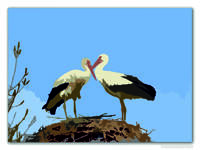 
Своё гнездо на крыше вьёт, Чем очень радует народ.
Альбатрос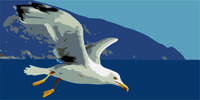 
Он верен морю, как матрос, 
Предвестник бури ...
Буревестник
Отгадайте, кто такой я? 
Поднимаюсь к облакам, 
Странным криком шторм морской я 
Предвещаю морякам.
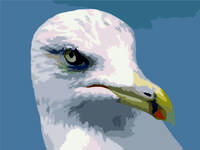 Воробей
Маленький мальчишка
В cepoм армячишке,
По дворам шныряет,
Крохи собирает,
В полях ночует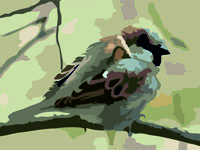 Коноплю ворует.
Чик-чирик, к зернышкам прыг! 
Клюй, не робей! 
Кто это? — ...
Говорят, они воришки, 
Эти серые малышки. 
И шумливы, и драчливы, 
Всё щебечут: — 
Чьи вы? Чьи вы?В серой шубке перовой 
Ив морозы он герой.
Скачет, на лету резвится —
Не орёл, а все же птица.
В каждом городском дворе
Есть на радость детворе
Птичка. Ты её не бей!
Эта птичка — ...
Я весь день ловлю жуков,
Уплетаю червяков.
В тёплый край я не летаю,
Здесь, под крышей, обитаю.
Чик-чирик! Не робей!
Я бывалый ...
Птичка-невеличка
Ножки имеет,
А ходить не умеет.
Хочет сделать шажок —
Получается прыжок.Ворона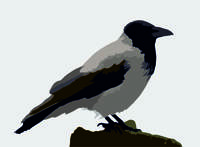 
На дереве сидит,
«Кар-кар» кричит.
Окраской — сероватая, 
Повадкой — вороватая, 
Крикунья хриповатая, 
Известная персона — 
Это ...
Носит серенький жилет, 
Но у крыльев — чёрный цвет. 
Видишь, кружат двадцать пар 
И кричат:
— Карр! Карр! Карр!Глухарь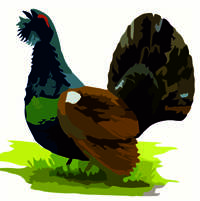 
Петь люблю рассветной тишью 
И влюблен я в песнь свою 
Так, что ничего не слышу, 
Если только запою.Грач
Всех перелётных птиц черней, 
Чистит пашню от червей, 
Взад-вперёд по пашне вскачь,
А зовётся птица ...
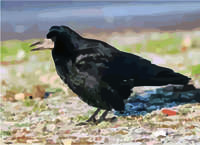 Что за весенняя птица
Любит за плугом ходить и кормиться?
Какая весенняя птица
Трактору чуть ли не на нос садится?
Бежит за плугом с криком вскачь 
Весны посланец — чёрный ...
Чёрен я пером от роду, 
В поле погулять люблю 
И на радость свекловодам 
Долгоносиков долблю.Использованная литература:http://www.shkolnymir.info/content/view/159/49/«Начальная школа №12 -2001 год.»